Program własny zajęć rozwijających „MATEMATYCZNE ŁAMIGŁÓWKI”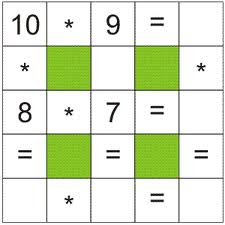                                                                                                         Program opracowała                 Urszula CzubakWstęp     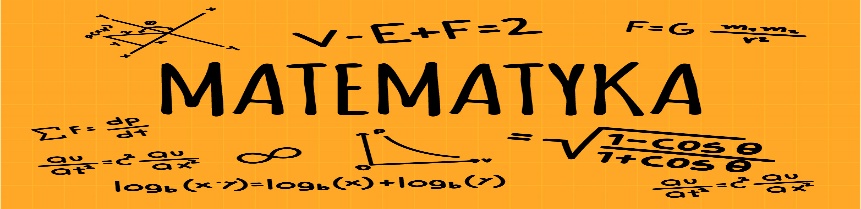 Matematyka to dziedzina wiedzy, której znaczenie wciąż rośnie. Od dawna była nazywana „królową nauk”. Mimo, iż nie zawsze w pełni integruje się z innymi treściami nauczania, jest jednocześnie dziedziną wiedzy niezbędnej i najczęściej wykorzystywaną w życiu codziennym. W dzisiejszym „cyfrowym” świecie jej wpływ na wszystkie dziedziny życia jest widoczny gołym okiem. Metody matematyczne stanowią precyzyjne narzędzie badań w wielu naukach.Głównym celem nauczania matematyki w edukacji wczesnoszkolnej jest nie tylko wszechstronny rozwój zdolności uczniów i przekazywanie treści programowych, ale w równej mierze rozwijanie matematycznego myślenia, rozumowania, dokładności, dociekliwości i samodzielności. Świetnym polem do realizacji tego zadania są zajęcia pozalekcyjne, będące przedłużeniem procesu dydaktyczno-wychowawczego, a zarazem formą rozwijającą zainteresowania i uzdolnienia ucznia, a także zagospodarowującą kulturalny wypoczynek i rozrywkę.O programieProgram „Matematyczne łamigłówki” jest programem edukacyjnym realizowanym 1 x w tygodniu w ramach dodatkowych zajęć dla uczniów klasy IIa w roku szkolnym 2021/2022, zainteresowanych matematyką, lubiących zabawy z matematyką. W zajęciach mogą brać udział nie tylko uczniowie zdolni, którzy chcą rozwijać swoje zainteresowania matematyczne, ale i uczniowie słabsi, którzy poprzez udział w grach i zabawach matematycznych będą wzmacniali wiarę we własne siły, możliwości i umiejętności.Zajęcia przeznaczone będą m.in. na wprowadzenie i rozszerzenie zagadnień nie ujętych w podstawie programowej, ale bardzo ważnych w dalszej edukacji. Pokażą uczniom jak wykorzystać wiedzę matematyczną w sytuacjach praktycznych, w życiu codziennym. Dodatkowo na zajęciach oprócz rozwiązywania zadań przygotowujących do konkursów, będziemy stosować gry logiczne, planszowe, łamigłówki matematyczne, rebusy, które dają możliwość rozwiązywania problemów matematycznych w sposób przystępny dla ucznia w młodszym wieku szkolnym.Cele zajęć:Cele ogólne: rozwijanie uzdolnień, rozbudzanie i kształtowanie zainteresowań matematycznych, rozwijanie umiejętności poszukiwania różnych, także nietypowych rozwiązań, kształtowanie giętkości i oryginalności myślenia, wdrażanie do rozwiązywania problemów praktycznych, zachęcanie do przejawiania inicjatywy i realizowania własnych pomysłów oraz niekonwencjonalnego dochodzenia do poprawnego wyniku, poszerzanie i pogłębianie wiedzy matematycznej uczniów o zagadnienia wykraczające poza program nauczania, przygotowanie uczniów do udziału w konkursach matematycznych, kształtowanie postawy tolerancji i wzajemnej życzliwościCele szczegółowe:Uczeń: czyta ze zrozumieniem i analizuje treść zadania, poszukuje różnych sposobów jego rozwiązania, zna i potrafi korzystać z pojęć, definicji i praw matematycznych, stosuje symbole literowe i rysunkowe przy rozwiązywaniu zadań, korzysta z informacji zawartych w tabelach i na wykresach, potrafi logicznie myśleć, uogólniać, wyciągać wnioski, potrafi zastosować zdobytą wiedzę teoretyczną w praktyce, poszerza zakres wiadomości o wybrane zagadnienia zawarte w programie klasy czwartej, potrafi zaplanować i zorganizować własną pracę, potrafi współpracować w zespole, posiada niezbędną wiedzę i pozytywną motywację, by wziąć udział w konkursie matematycznym, potrafi podejmować wysiłek i kształtować takie cechy charakteru jak: samodzielność, systematyczność, kreatywność, dokładność i wytrwałość.Treści realizowane w ramach zajęć:I. Jednostki miar: -ważenie i mierzenie – sprawiedliwy podział. -obliczenia kalendarzowe, zegarowe, pieniężne. -obliczenia miary i wagi – nowe jednostki wagi.II. Tematy geometryczne: -geometria – figury na płaszczyźnie. -geometria – bryły.III. Działania na liczbach: -pojęcie liczby. -własności ciągów liczb naturalnych. -własności liczb naturalnych i działań na nich. -liczby arabskie i rzymskie.IV. Zadania nietypowe, niepełne i z mylną informacją.Sposób realizacji – metody i formy realizacjiFormy pracy:praca indywidualna – uczeń samodzielnie wykonuje polecenia,praca zbiorowa – wszyscy uczniowie pracują wspólnie,praca zespołowa – uczniowie pracują w stałych zespołach.Metody pracy:Na zajęciach będą wykorzystywane aktywizujące metody nauczania, które pozwolą na twórcze podchodzenie do problemów i zagadnień matematycznych. Ważną rolę odegrają gry logiczne, które uatrakcyjnią proces uczenia się, zmotywują uczniów i ułatwią zdobywanie wiedzy, a także pobudzą ciekawość poznawczą, wyzwolą aktywność: „burza mózgów”, metoda przypadków, dyskusja, nauczanie przez rozwiązywanie zadań, praca indywidualna z zadaniami niestandardowymi, gry i zabawy logiczne, gry i zabawy matematyczne, łamigłówki, rebusy, krzyżówki, pogadanka, pokaz.Środki dydaktyczne:tablica interaktywna,  ćwiczenia interaktywne, programy , gry edukacyjne i komputerowe, zegar, kalkulator, domino, taśmy do mierzenia, przyrządy geometryczne, kostki do gry, gry planszowe, gry i zabawy logiczne – układanki, tangramy, krzyżówki matematyczne, sudoku, zbiory zadań, papierowe pieniądze, różnorodne liczmany, karty pracy do indywidualnej działalności ucznia, testy sprawdzające zdobytą wiedzę i umiejętności.Planowane rodzaje ćwiczeń:Zadania tekstowe – uczniowie stopniowo będą uczyć się spostrzegania i formułowania związków między wielkościami oraz przyswajania umiejętności logicznego rozumowania. Sytuacje problemowe zawarte w zadaniach tekstowych umożliwiają kształtowanie postawy badawczej uczniów.Zadania problemowe – będą to zadania, w których brakuje danych lub niektóre dane są zbędne oraz zadania sprzeczne.Zadania ćwiczeniowe – mające na celu wykształcenie określonych sprawności. Obliczanie przykładów matematycznych bez konkretnej sytuacji problemowej pozwala uczniowi skupić się tylko i wyłącznie na prawidłowym obliczeniu.Gry i zabawy dydaktyczne – oparte na regułach, zasadach, przepisach i będą to loteryjki, układanki, rebusy, krzyżówki, gry stolikowe np. chińczyk, domino, warcaby, karty logiczne.Tematy zajęć:Pojęcie liczby. Działania na liczbach.1.Liczby w zakresie 20.Dodawanie i odejmowanie liczb, porównywanie różnicowe.2.Dodawanie i odejmowanie liczb w zakresie 40. Kolejność wykonywania działań, nawiasy, drzewka, tabelki, grafy.3.Dodawanie i odejmowanie trzech liczb.4. Rozwiązywanie zadań z zastosowaniem równań.5.Zapis słowny i cyfrowy liczb.6. Porównywanie różnicowe.7. Znaki rzymskie.8.Dodawanie i odejmowanie w zakresie 100 , 1000.9. Zapisywanie i odczytywanie liczb do 100, 1000 z wyróżnieniem cyfry dziesiątek i cyfry jedności.10.Dodawanie i odejmowanie w zakresie 100, 1000 różnymi sposobami,                      bez przekraczania i z przekraczaniem progu dziesiątkowego.11. Wypełnianie tabelek, drzewek, grafów  na dodawanie i odejmowanie. Porównywanie różnicowe.12.Cztery działania na liczbach, kolejność wykonywania działań.13.Zadania logiczne.14.Matematyczne kolorowanki.15.Zadania niestandardowe i celowo źle sformułowane.16.Rozwiązywanie zadań związanych z upływem czasu- zadania o tematyce praktycznej.17.Rozwiązywanie krzyżówek ,szarad, labiryntów, magicznych kwadratów, zagadek logicznych rozwijających samodzielne myślenie. Zabawy, układanki geometryczne.18.Tabliczka mnożenia i dzielenia w zakresie 100.19.Zadania na mieszczenie i podział. Dzielenie liczby przez liczbę jako działanie odwrotne do mnożenia.20.Zadania tekstowe wymagające użycia jednego lub dwóch działań. Rozwiązywanie równań.21.Różne sposoby obliczania iloczynów w zakresie 100 z wykorzystaniem rozdzielności mnożenia względem dodawania.22.Rozbudowywanie zadań tekstowych ( przekształcanie zadań prostych  w złożone).23.Porównywanie ilorazowe.24.Ułamki. Połowa, ćwierć, proste obliczenia ułamkowe.25.Liczby trzycyfrowe. Porównywanie i porządkowanie liczb. Proste przypadki dodawania i odejmowania.26.Zadania tekstowe – rozwiązywanie różnymi metodami. Układanie zadań do praktycznej sytuacji do rysunku, do schematu, do pytania, do odpowiedzi oraz do działania arytmetycznego.Jednostki miar.1.Kilogram, dekagram.2.Pisanie dat. Znaki rzymskie. Kalendarz.3.Miary długości- metr, centymetr, milimetr.4.Odczytywanie wskazań zegara: doba, obliczenia zegarowe minuta, godzina.5.Litr.6.Mierzenie temperatury.7.Tydzień, miesiąc, kwartał, rok, pory roku.8.Obliczenia pieniężne.Tematy geometryczne. 1.Proste, krzywe, łamane.2.Łamane na siatce kwadratowej.3.Figury na siatce kwadratowej.4.Figury geometryczne.5.Mierzenie odcinków, rysowanie.6.Linie prostopadłe i równoległe. Wykorzystanie multimedialnych zabaw arytmetycznych dla dzieci . 1.Dodawanie i odejmowanie w zakresie 100, 1000.2.Mnożenie i dzielenie w zakresie 100.3.Liczby parzyste i nieparzyste.4.Figury geometryczne.5.Obliczenia zegarowe i pieniężne.6.Porównywanie wielkości.7.Zapis liczb, kolejność liczb.Oczekiwane efektyUczeń: -potrafi logicznie i twórczo myśleć,-wierzy we własne możliwości,-potrafi planować i organizować własną pracę, współpracować w zespole,-biegle liczy (wprzód i w tył) od danej liczby w zakresie 100,-zapisuje cyframi i odczytuje liczby w zakresie 1000,-dodaje i odejmuje liczby, sprawdza wyniki,-oblicza w pamięci iloczyny w zakresie tabliczki mnożenia i sprawdza wyniki dzielenia za pomocą mnożenia,-rozwiązuje zadania tekstowe jednodziałaniowe, dwudziałaniowe,-wykonuje obliczenia pieniężne i radzi sobie w sytuacjach codziennych wymagających takich umiejętności,-mierzy i zapisuje wynik pomiaru długości, posługuje się jednostkami długości,-waży przedmioty, używając określeń: kilogram, pół kilograma, dekagram, gram, wykonuje obliczenia z użyciem tych miar; zamienia je, używając wyrażeń dwumianowanych w obliczeniach formalnych,-odmierza płyny różnymi miarkami, używa pojęć: litr, pół litra, ćwierć litra,-odczytuje temperaturę (5 stopni ciepła, 5 stopni poniżej zera lub mrozu),-odczytuje i zapisuje liczby w systemie rzymskim,-podaje i zapisuje daty; zna kolejność dni tygodnia i miesięcy,-porządkuje chronologicznie daty, -wykonuje obliczenia kalendarzowe w sytuacjach życiowych,-odczytuje wskazania zegarów; w systemie 12- i 24-godzinnym, posługuje się pojęciami: pół godziny, kwadrans, minuta; wykonuje obliczenia zegarowe, -rozpoznaje i nazywa: koła, kwadraty, prostokąty i trójkąty; rysuje odcinki o podanej długości, oblicza obwody trójkątów, kwadratów, prostokątów oraz pola kwadratów i prostokątów,-rysuje drugą połowę figury geometrycznej; rysuje figury w powiększeniu i pomniejszeniu,-rozwiązuje zadania niestandardowe,-wykorzystuje poznane zagadnienia matematyczne do rozwiązywania zadań tekstowych.Kontrola i ocena osiągnięć uczniów:Dominującą rolę będzie odgrywać ocena słowna wyrażona pochwałą za zaangażowanie uczniów, prawidłowy tok rozumowania, trafne pomysły rozwiązań, wytrwałość, zgodną współpracę w grupie. Stosowane również będą stemple motywacyjne.Inną planowaną formą oceny będzie samoocena własnych umiejętności uczniów, np. podczas gier edukacyjnych lub w czasie samodzielnie wykonywanych zadań. Uczeń wówczas zauważy, co zrobił dobrze, a nad czym musi jeszcze popracować. Uczestnicy zajęć poddawani będą również ocenie zewnętrznej w czasie udziału w różnych konkursach. Na zakończenie zajęć – w czerwcu, wszyscy uczniowie otrzymają dyplomy, które będą nagrodą za całoroczny trud i współpracę na zajęciach.EwaluacjaEwaluacja programu będzie prowadzona na bieżąco i na zakończenie roku szkolnego 2021/2022. Oceny atrakcyjności zajęć dokonają sami uczniowie poprzez swoje zaangażowanie w podejmowanie działań w czasie zajęć.   Narzędzia ewaluacji:obserwacja uczniów podczas zajęć (praca indywidualna, grupowa),aktywność uczniów podczas zajęć, analiza kart pracy dzieci,arkusz informacji zwrotnej dla ucznia (ankieta),udział w konkursach,wyniki sprawdzianów wiedzy i umiejętności.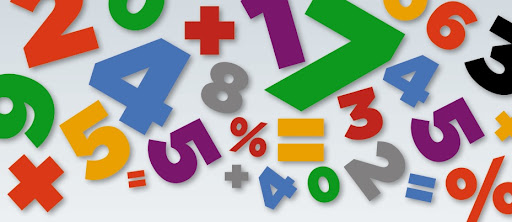 